Аналитическая справка по итогам мониторинга по математике в 10 классе.Цель: диагностика уровня сформированности предметных УУД по математике (профильный уровень).Инструментарий: вариативное тестирование в формате ЕГЭ.Сроки: 17 ноября 2020 года.Исполнитель: Абубакарова Ж.Ж., заместитель директора по УВР.      Согласно плану ВСОКО школы в рамках мониторингового исследования «Адаптация обучающихся 10 класса к профильному обучению» 17 ноября 2020 года была проведена экспертиза уровня сформированности предметных УУД по математике (профильный уровень) в форме вариативного тестирования. На выполнение диагностической работы по математике (профильный уровень) было отведено 120 минут. Каждый из обучающихся получил индивидуальный вариант КИМа. Нарушений при проведении диагностической работы в 10 классе не было.      Результаты вариативного тестирования по математике (профильный уровень) представлены в таблице.Средний балл – 4, т.е. «3».Диаграмма уровня обученности и качества знаний по математике.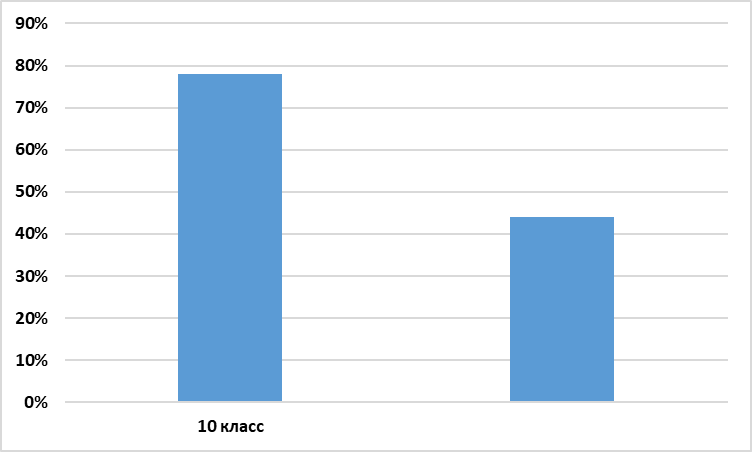       Наиболее типичные ошибки, допущенные обучающимися по математике (профильный уровень):Умение решать задачи на проценты – 22%Умение читать графики и диаграммы – 22%Умение находить площади фигур – 33%Умение решать задачи по классическому определению вероятности – 56%Умение применять алгоритм уравнений – 56%Умение решать планиметрические задачи – 33%Умение упрощать буквенные выражения – 67%Умение находить значение выражения по формуле – 67%Умение решать задачи на движение – 100%.Выводы:      В вариативном тестировании по математике (профильный уровень) приняли участие 9 обучающихся 10 класса.      Результаты мониторинга позволили сделать вывод о том, что у обучающихся сформирован навык выполнения заданий 1, 2, 3, 6. Очень низок уровень выполнения заданий 3, 4, 9, 10. Никто из десятиклассников не сумел верно решить задачу на движение. Средний балл – 4, что равноценно «3». Не сформированы предметные УУД по математике у Газиева А. и Закаевой Х., получивших по итогам вариативного тестирования «2».Рекомендации:Мусовстовой С.И., учителю математики, планировать на каждом уроке сопутствующее повторение по «запавшим» темам.Индивидуализировать работу с обучающимися, показавшими несформированность предметных УУД по математике (профильный уровень).Классному руководителю проинформировать родителей о результатах диагностической работы по математике.               Заместитель директора по УВР:                         Абубакарова Ж.Ж.№Фамилия, имя12345691011Кол-во балловОценка1Алимсолтаева Р.111111642Джамаев Адам1111433Газиев Абдрахм.11224Закаева Хава1125Осмаев Мухам.1111111746Кисиева Иман1111111747Гериханова Л.111338Цакаева Камила1111111749Элиханова Амнат1113378%78%67%44%44%67%33%33%0%КлассВыпол-нялиПолучили отметкиПолучили отметкиПолучили отметкиПолучили отметкиУровень обученностиУровень качестваФИОучителяКлассВыпол-няли«5»«4»«3»«2»Уровень обученностиУровень качестваФИОучителя109-43278% 44% Мусовстова С.И. 